Úkol 2 - Překresli obrázky a vybarvi správnou barvou. 	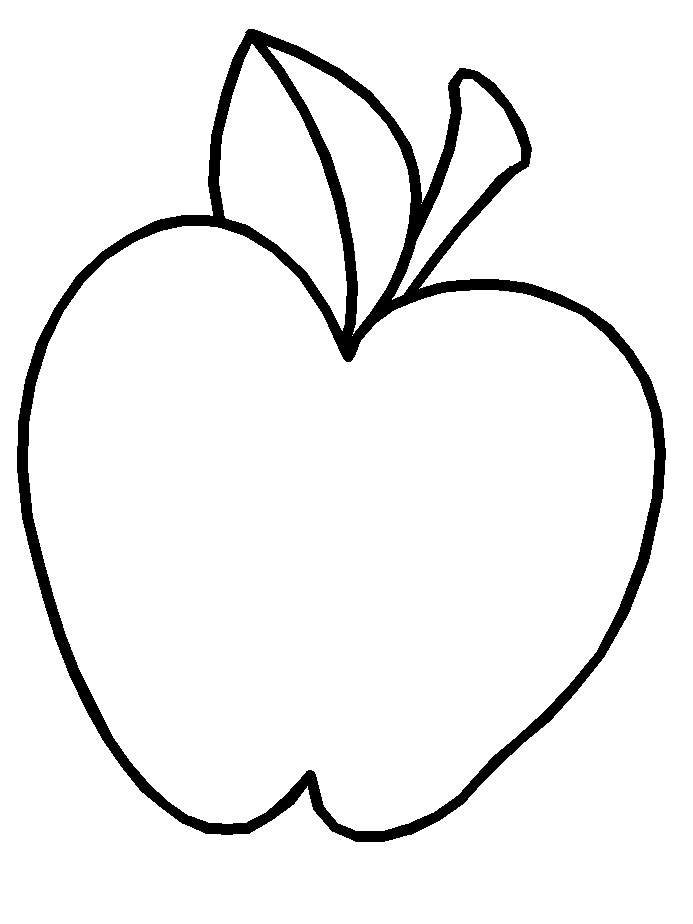 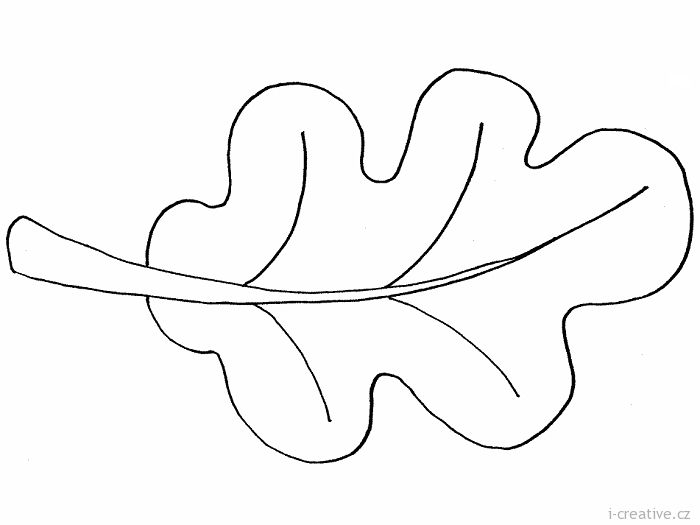 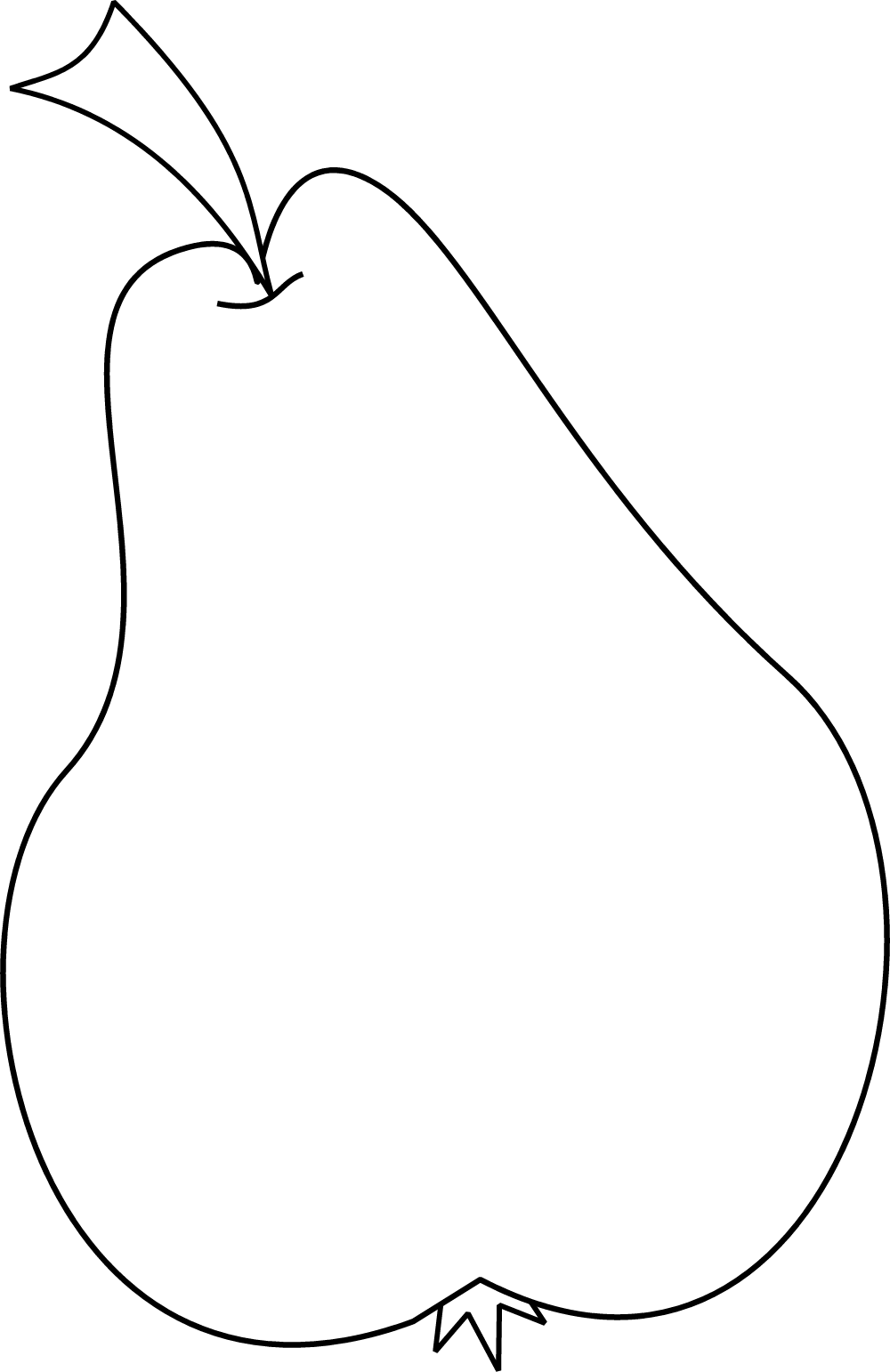 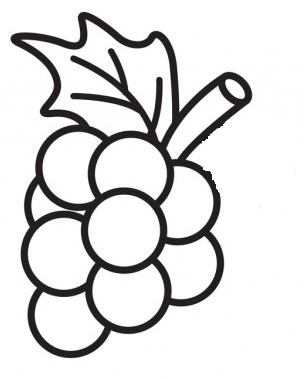 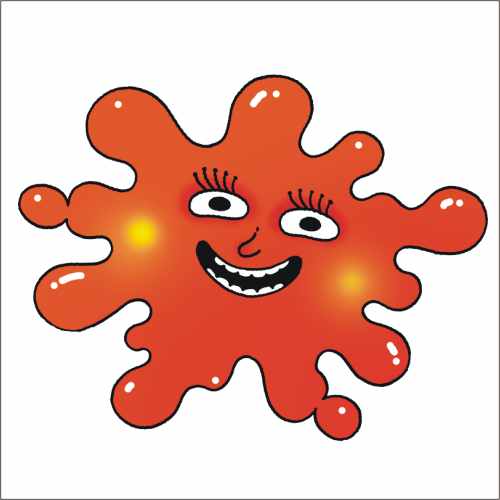 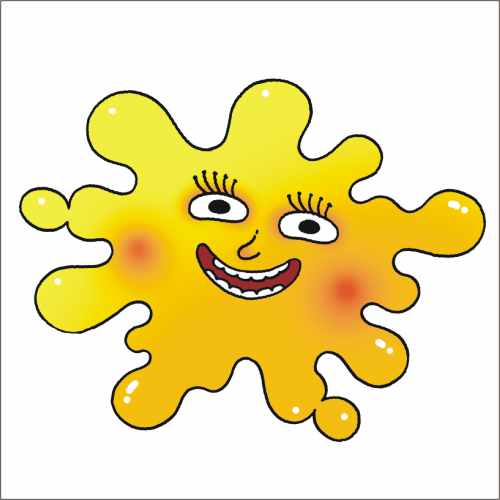 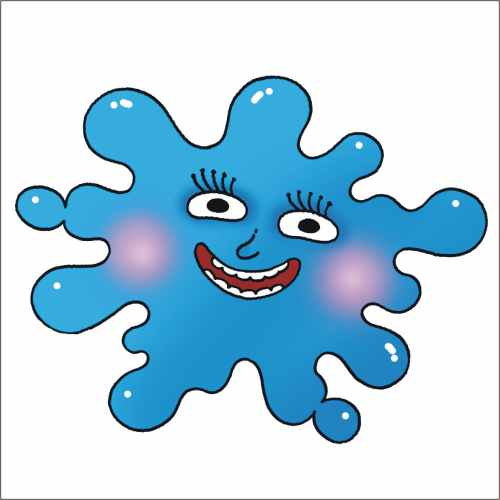 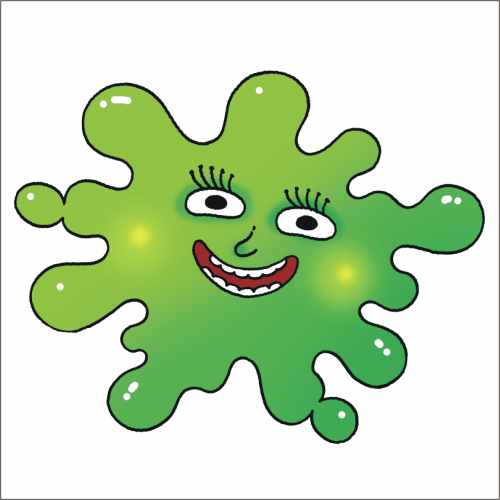 